СВИМ ПОНУЂАЧИМАПРЕДМЕТ: Измена конкурсне документације за Јавну набавку бр. 1916/2013 – Нaбaвкa рeзeрвних дeлoвa сa унутрaшњoм oблoгoм oд бaзaлтa и eукoрa.Поштовани,	Обавештавамо Вас да је Наручилац извршио следеће измене конкурсне документације за Јавну набавку бр. 1916/2013: 1. Измењено је Упутство понуђачима како да сачине понуду и то у тачкама:3.9. ОСТАЛИ ЗАХТЕВИ НАРУЧИОЦАМесто испоруке добара и паритет:Понуда се даје на паритеу ф-ко Наручилац, а место испоруке добара је огранак друштва ТЕ Колубара, Велики Црљени за домаће понуђаче.Понуда се даје на паритету DАP Наручилац, INCOTERMS 2010, а  место испоруке добара је огранак друштва ТЕ Колубара, Велики Црљени за стране понуђаче.3.11. ВАЛУТА И НАЧИН НА КОЈИ МОРА БИТИ НАВЕДЕНА И ИЗРАЖЕНА ЦЕНА У ПОНУДИЦене у понуди могу бити исказане у динарима или еврима, без ПДВ, укључујући елементе њене структуре (нпр. трошкове превоза, рада, осигурања, ев. попусте, и друге зависне трошкове). Уколико је цена исказана у страној валути, за прерачун у динаре, користиће се средњи девизни курс Народне банке Србије на дан када је започето отварање понуда.2. Извршена је измена члана 4. Модела уговора ЦЕНАЧлан 4.Купац се обавезује да Продавцу на име цене за испоручена добра која су предмет овог уговора плати износ од _____________ динара. Порез на додату вредност (20%) износи ___________ динара. Укупна вредност уговора износи ____________ динара. (Уколико је понуду поднео страни понуђач, понуђена цена је фиксна у ЕУР за цео уговорени период и не подлеже никаквој промени) 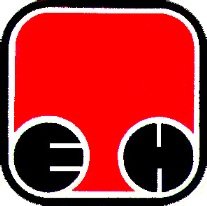 Електропривреда Србије  - ЕПСПривредно ДруштвоТермоелектране Никола Тесла,  Обреновац